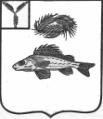 АДМИНИСТРАЦИЯДЕКАБРИСТСКОГО МУНИЦИПАЛЬНОГО ОБРАЗОВАНИЯЕРШОВСКОГО МУНИЦИПАЛЬНОГО РАЙОНАСАРАТОВСКОЙ ОБЛАСТИПОСТАНОВЛЕНИЕ№ 18								от 2 мая 2017 годаО порядке содержания, выпаса и прогона
сельскохозяйственных животных
на территории населенных пунктов
Декабристского МО
На основании статьи 2 закона Саратовской области от 20.04.2016 г. № 55-ЗСО «Об упорядочении выпаса и прогона сельскохозяйственных животных на территории Саратовской области», в целях обеспечения охраны и рационального использования земель сельскохозяйственного назначения и земель населенных пунктов, а также в целях сохранения и повышения плодородия земель сельскохозяйственного назначения устанавливает требования к порядку выпаса и прогона сельскохозяйственных животных на территории Декабристского МО, администрация Декабристского МОПОСТАНОВЛЯЕТ: 1. Утвердить Порядок содержания, выпаса и прогона сельскохозяйственных животных на территории населенных пунктов Декабристского МО. (Приложение № 1).2. Утвердить План выпаса и прогона сельскохозяйственных животных на территории населенных пунктов Декабристского МО. (Приложение № 2).3. Постановление от 22.06.2016 г. № 23 считать утратившим силу.4. Настоящее постановление с приложениями разместить на официальном сайте администрации Декабристского муниципального образования Ершовского района в сети ИнтернетГлава Декабристского МО						М.А. ПолещукПорядок содержания, выпаса и прогонасельскохозяйственных животных на территории населенных пунктов Декабристского МОПорядок содержания, выпаса и прогона сельскохозяйственных животных в личных подсобных хозяйствах граждан, устанавливает приведение условий содержание домашних животных в соответствие с действующими ветеринарно-санитарными требованиями.Сельскохозяйственные животные всех видов подлежат регистрации в участковых ветеринарных учреждениях и похозяйственных книгах администрации Декабристского МО.Для определения принадлежности домашние сельскохозяйственные животные (крупный и мелкий рогатый скот, лошади, свиньи) подлежат обязательному «биркованию» ушными двойными бирками с применением щипцов.В компетенцию администрации Декабристского МО входит:1) осуществление контроля в пределах своих полномочий за соблюдением гражданами требований законодательства РФ, регламентирующих содержание, выпас и прогон сельскохозяйственных животных, и настоящих Правил;2) объявление карантина на территории Декабристского МО по представлению ветеринарного врача Ершовского района при возникновении очагов инфекционных заболеваний сельскохозяйственных животных;3) организация содействия органам государственной ветеринарной службы в ликвидации последствий возникновения инфекционных заболеваний сельскохозяйственных животных на территории Декабристского МО4) организация содействия органам государственной ветеринарной службы в вопросах учета сельскохозяйственных животных в личных подсобных хозяйствах граждан, проживающих на территории Декабристского МО.Владельцы сельскохозяйственных животных обязаны:1) представлять ветеринарным врачам по их требованию сельскохозяйственных животных для осмотра и создавать условия для проведения их осмотра, исследований и обработок; немедленно извещать указанных специалистов обо всех случаях внезапного падежа или одновременного массового заболевания сельскохозяйственных животных и птицы, а также об их необычном поведении; до прибытия специалистов изолировать заболевшее животное;2) в срок не более суток с момента гибели животного, обнаружения абортированного или мертворожденного плода известить ветеринарного врача, который на месте по результатам осмотра определяет порядок утилизации или уничтожения биологических отходов;3) не допускать выбрасывание трупов животных в не отведенных местах. Трупы животных, абортированные и мертворожденные плоды, а так же биологические отходы необходимо доставлять в места, предназначенные для захоронения – скотомогильники.Категорически запрещается сброс биологических отходов в водоемы, реки и вывоз их на полигон для захоронения ТБО и уничтожение путем закапывания в землю;4) ежеквартально информировать специалистов участковых ветеринарных врачей об изменении поголовья сельскохозяйственных животных;5) осуществлять хозяйственные и ветеринарные мероприятия, обеспечивающие предупреждение болезней сельскохозяйственных животных, не допускать загрязнения окружающей природной среды продуктами жизнедеятельности животных предупреждать появление вредных насекомых, неприятных запахов.6) осуществлять уборку дорог, территорий, прилегающих к домовладениям, от отходов жизнедеятельности животных сразу после прогона животных;7) в течение 30 дней карантировать животных, вновь поступивших в личные подсобные хозяйства граждан, для проведения ветеринарных исследований и обработок;8) следить за наличием и сохранностью индивидуального номера животного;9) содержать в надлежащем состоянии животноводческие помещения и сооружения для хранения кормов.План, выпаса и прогонасельскохозяйственных животных на территории населенных пунктов Декабристского МОВыпас сельскохозяйственных животных осуществляется пастбищах (специально определенных местах выпаса скота) на привязи или под надзором собственников сельскохозяйственных животных, либо лиц, ими уполномоченных, с обязательным соблюдением норм нагрузки на пастбища.Владельцы домашнего скота обязаны сопровождать домашний скот до места сбора стада и передать пастуху, а также встречать домашний скот после пастьбы в вечернее время.Граждане, имеющие в наличии сельскохозяйственных животных и проживающие в северной части  п. Целинный, осуществляют прогон скота от места сбора стада (северо-западная окраина п. Целинный) на север вдоль восточного берега реки Б.Узень к автотрассе «Саратов-Ершов-Озинки», далее к северу от автотрассы к местам выпаса на землях сельхозназначения площадью приблизительно равной 100 га., согласно приложения к настоящему плану схемы № 1.Граждане, имеющие в наличии сельскохозяйственных животных и проживающие в южной части п. Целинный, осуществляют прогон скота от места сбора стада (юго-восточная окраина п. Целинный) на восток к автодороге «Ершов-Рефлектор», далее к востоку от автодороги к местам выпаса на землях сельхозназначения площадью приблизительно равной 200 га., согласно приложения к настоящему плану схемы № 2.Граждане, имеющие в наличии сельскохозяйственных животных и проживающие в пос. Орловка, осуществляют прогон скота в 7.00 часов утра и обратно вечером в 19.00 часов через улицу Центральная к месту сбора скота (юго-западная окраина поселка). Выпас скота осуществляется на землях сельхозназначения прилегающих к пос. Орловка  южнее места сбора скота и севернее места сбора скота, приблизительно площадью 400 га., согласно приложения к настоящему плану схемы № 3. Граждане, имеющие сельскохозяйственных животных и проживающие в п. Новый осуществляют прогон скота в 7.00 часов утра и обратно вечером в 19.00 часов через улицу Рабочая к месту сбора скота (юго-восточная окраина поселка). Далее вдоль оврага к месту выпаса скота, который осуществляется на землях сельхозназначения прилегающих к пос. Новый восточнее места сбора скота вдоль западного берега оросительного канала, приблизительно площадью 200 га., согласно приложения к настоящему плану схемы № 4.Граждане, имеющие в наличии сельскохозяйственных животных и проживающие в п. Мирный, осуществляют прогон скота в 7.00 часов утра и обратно вечером в 19.00 часов через улицу Центральная к месту сбора скота (северная окраина поселка). Далее на юг вдоль восточной окраины поселка, а к месту выпаса скота и севернее от места сбора скота к месту выпаса скота, который осуществляется на землях сельхозназначения южнее места сбора скота, приблизительно площадью 100 га., согласно приложения к настоящему плану схемы № 5.Граждане, имеющие сельскохозяйственных животных и проживающие в с. Большеузенка, осуществляют прогон скота в 7.00 часов утра и обратно вечером в 19.00 часов к месту сбора скота (южная окраина с. Большеузенка). Далее к месту выпаса скота вдоль правого берега реки Большой Узень, на поле возле кладбища до границы участка Кипке Я.И., Бесшапошникова Н.Г. и до земельного участка ж/д насосной, на участке приблизительно площадью 70 га.Граждане, имеющие сельскохозяйственных животных и проживающие в с. Рефлектор, осуществляют прогон скота в 7.00 часов утра и обратно вечером в 19.00 часов к месту сбора скота (северная окраина с Рефлектор). Далее к месту выпаса скота вдоль правого берега реки до второй клетки бывшего поливного участка хутора Белый, на участке приблизительно площадью 100 га.Граждане, имеющие сельскохозяйственных животных и проживающие в с. Михайловка, осуществляют прогон скота в 7.00 часов утра и обратно вечером в 19.00 часов к месту сбора скота (южная окраина с. Михайловка). Далее к месту выпаса скота вдоль левого берега реки Большой Узень до грейдера на рабочий поселок Дергачи, на участке приблизительно площадью 100 га.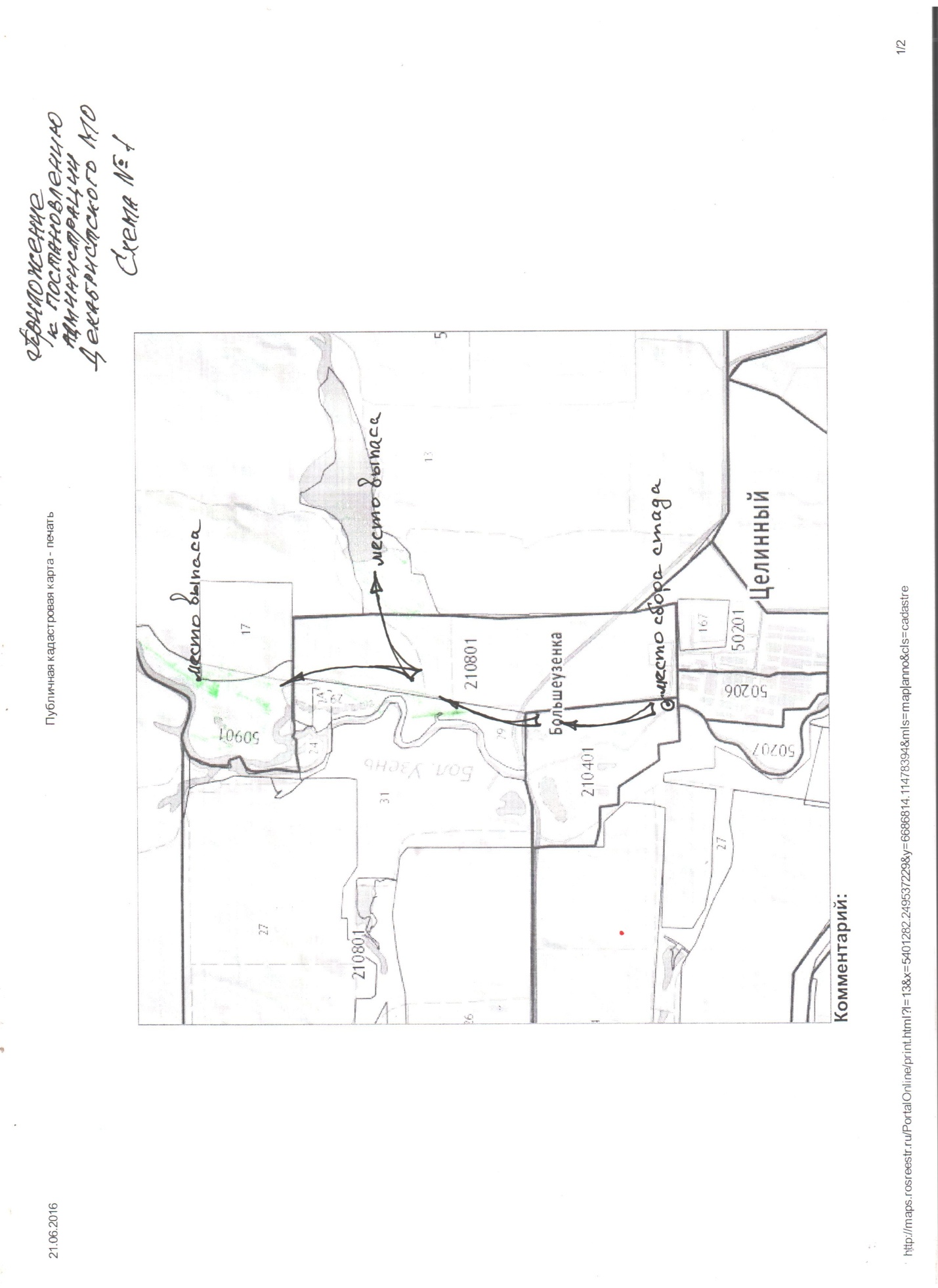 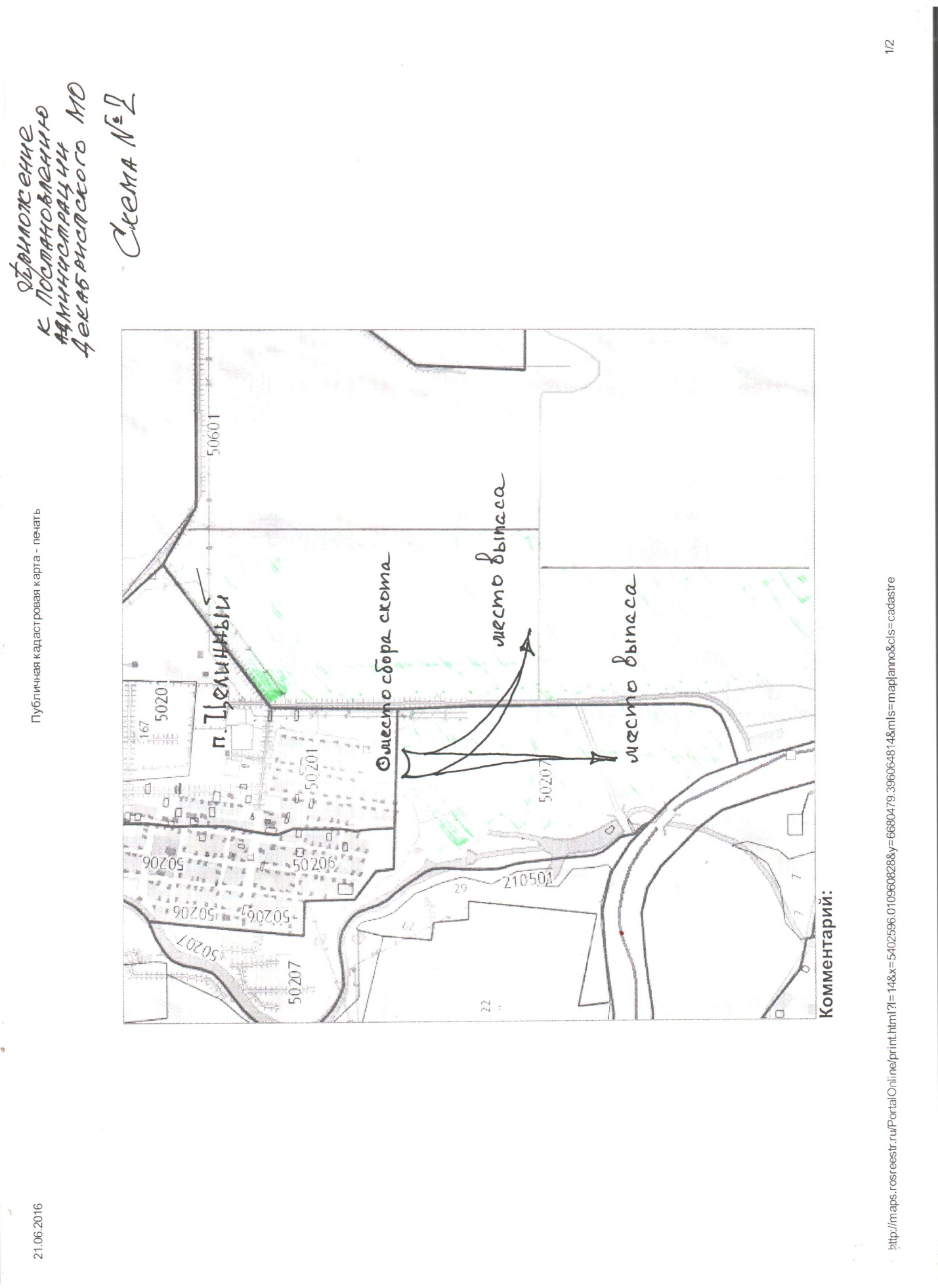 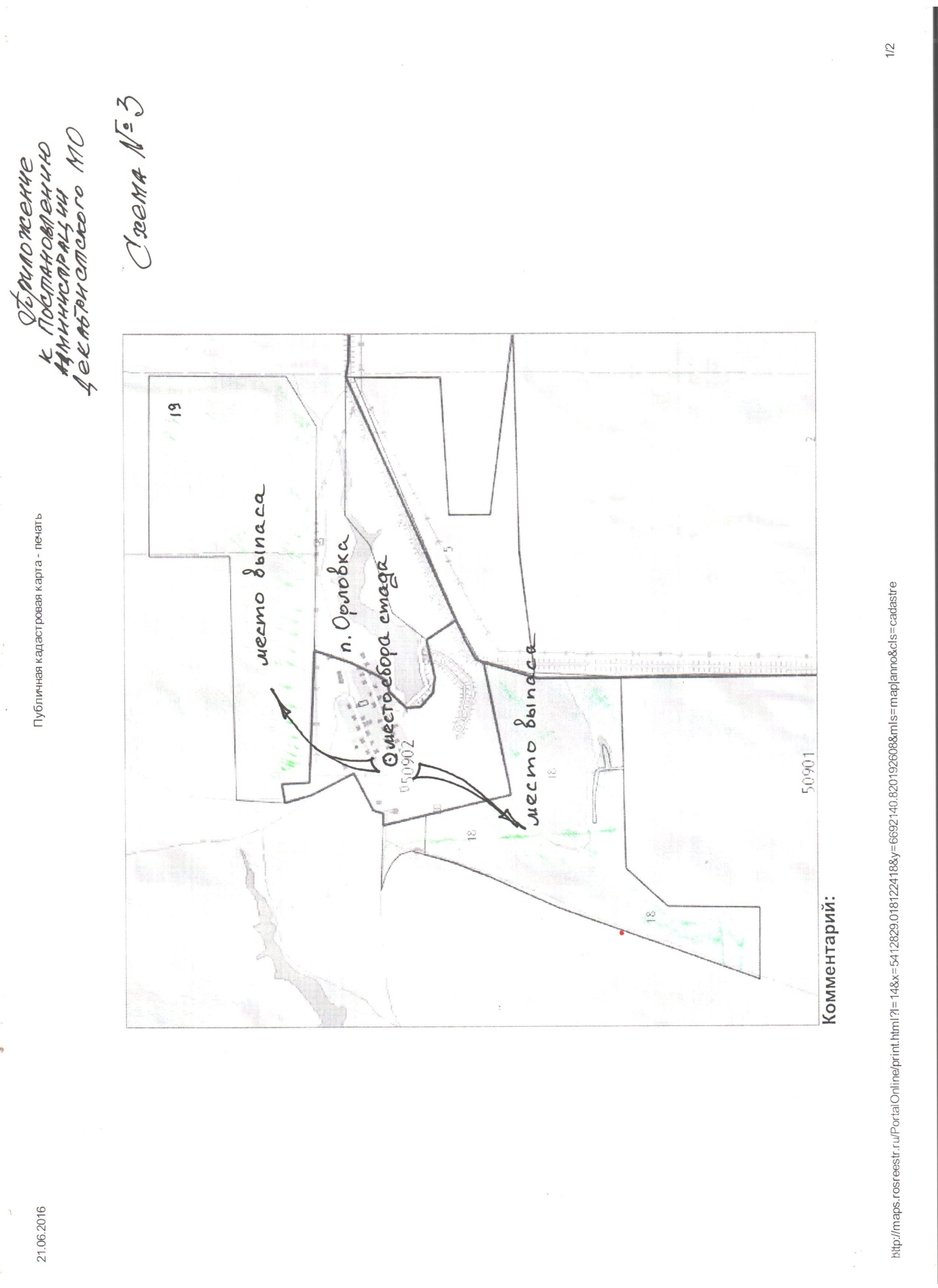 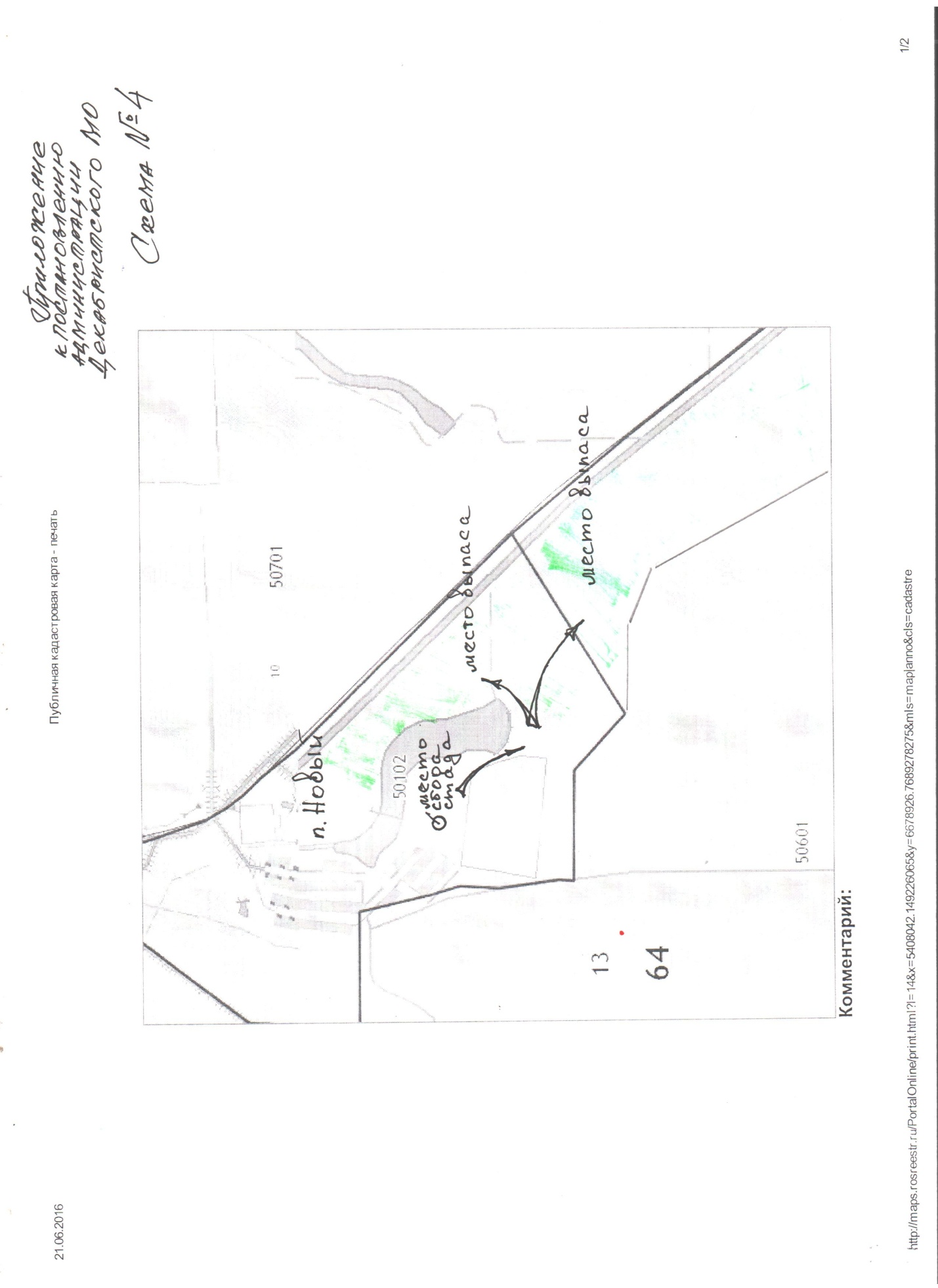 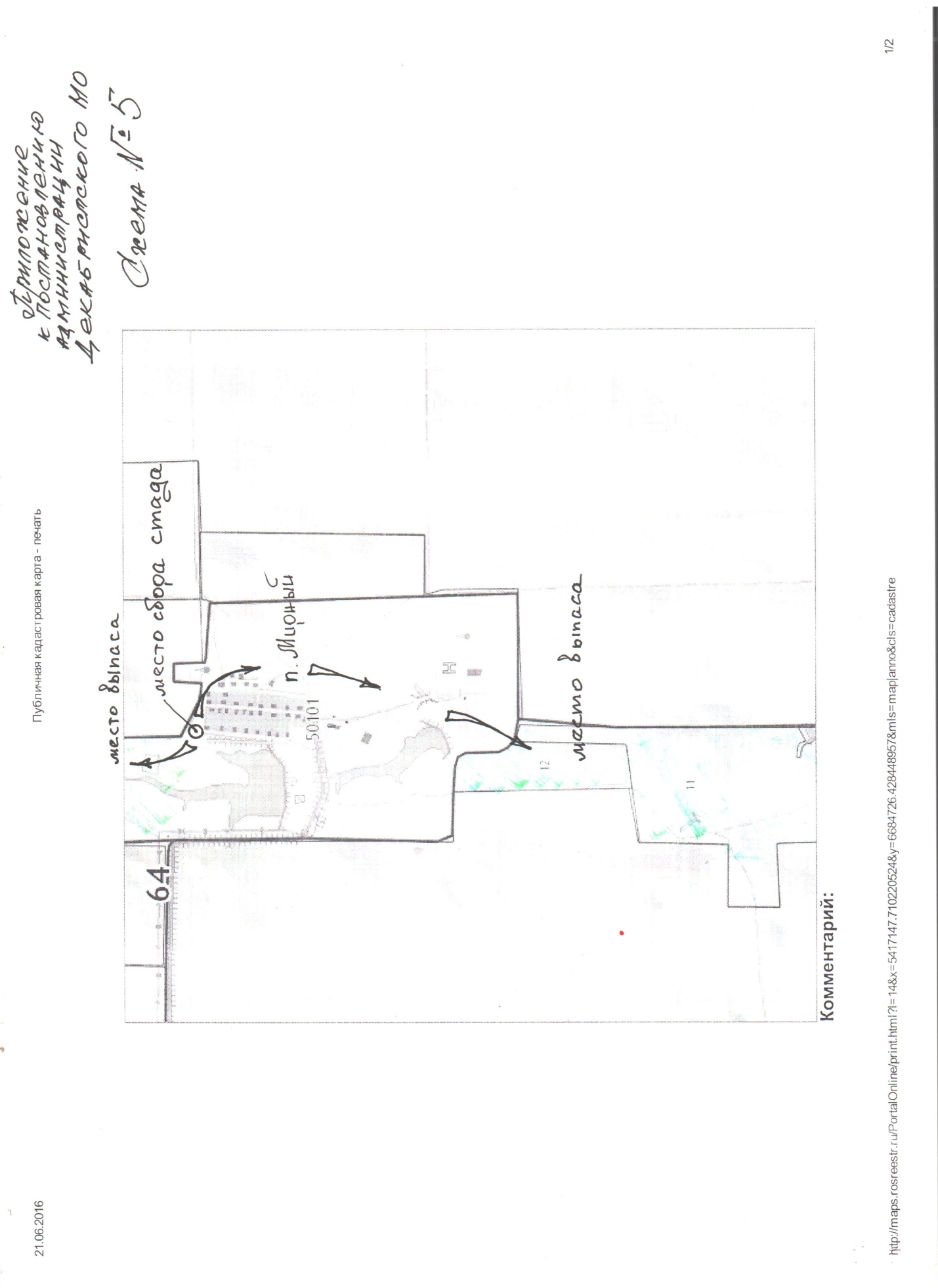 